Decription about the building, which is suitable for business (for sale)Contact person: Valdas AdomonisPhone.: (8 458) 57175,Mobile phone: (8 615) 24296Email:  seniunija@juodupė.ltPhotos: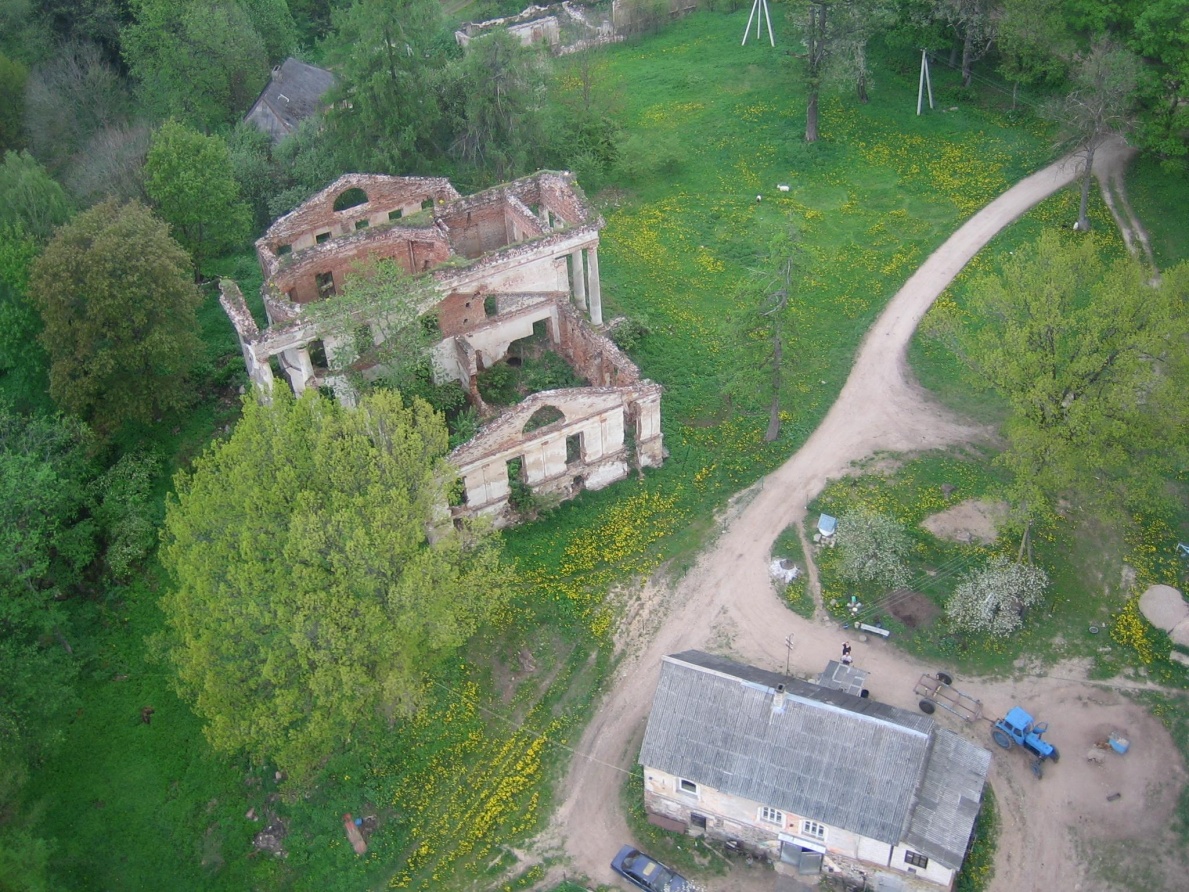 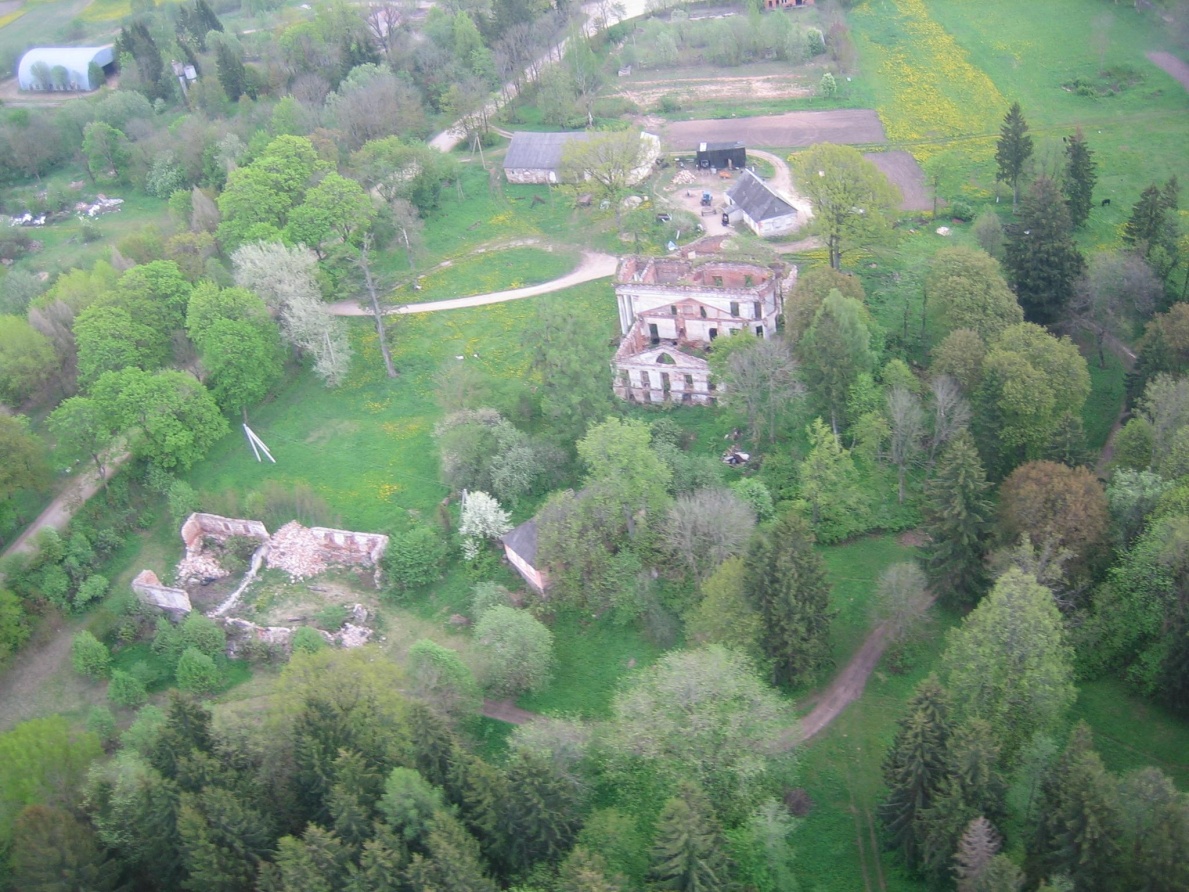 Building characteristicsBuilding characteristicsAddress  (place)Komarų  str. 44, Skuomantų village, Rokiškis regionPropertyBelongs to Municipality, Culture Heritage ObjectDetaided and special plan NoThe current building usage purposeManour house Planned building usage purpose according to the documents of territory planning Building area (sq.m)523,18 sq.mState of the buildingPoorNeighbouring territoriesBorder upon private holdingsExploitation NoInfrastructureInfrastructureCommunication infrastructure:Trunk-roads,  regional roads, local roads (streets)The building is settled near the road Juodupe-IlzenbergasEngineering infrastructure:Water supplyWaste waterElectricity networksStreet lightingHeating networks         -